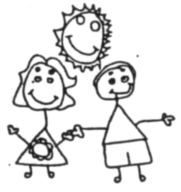 Crosslee Community Primary SchoolRemote Learning for parents 
Our remote learning strategy encompasses a blend of inputs and activities, but will focus on a number of key platforms: Google classroom, Purple Mash, Class Dojo (EYFS) and Google Meet for delivery of ‘live’ on-line lessons. Teachers will also direct students to other relevant high-quality resources – for example those on the Oak National Academy. All pupils have Google e-mails as means of contact with their teacher via Google Classroom. Additionally, the teachers can be contacted via their class-based email addresses which are provided on the ‘Remote Learning’ tab of the school website.
Scenario 1: your child isolating from class: In the event of your child isolating from class, you will be able to access your child’s remote learning activities from the ‘Remote Learning’ tab on our website. KS1 & KS2 ,this will be as close of a match as possible to the activities being completed in class and where this is not possible; activities/objectives that are in-line with what is being completed in class will be provided. EYFS, children in Nursery will be provided with home learning challenges based around the class topic/area of focus. In Reception, children will be provided with a topic web of ideas based around the text for the week, which covers all 7 areas of learning, closely linked to the learning taking place in class. For children who do not have access to the internet, a paper copy of work to be completed will be provided. This will need to be collected by a parent / carer or nominated person, or if this is not possible, it will be posted to the child.If the pupil is off for more than a week, the teacher will aim to communicate with the parent/carer to offer support with the work as needed.  When children return to school, the teacher/ teaching assistant will spend time with each child ensuring that they are up to date with learning and identify anything that they might have missed whilst away from school.  Support will be put in place to support the child to fill gaps in learning where possible.  Scenario 2/3: whole bubble isolating/ whole school closure: In the event of a whole bubble isolating or in the event of whole school closure, KS1 & KS2 staff will deliver the input of lessons following a daily timetable using Google Meet. In addition to the video lesson, children will then be set work via one of the following ways: on screen, on Google Classroom or via websites such as: Oak National Academy, Purple Mash or BBC bitesize.EYFS, will deliver live lessons via Google Meet and short pre-recorded videos will be provided for phonics, story sharing, handwriting and Maths activities via class dojo. Home learning will be provided through a topic web of ideas, covering all 7 areas of the Early Years curriculum. This will be sent through Class Dojo. Activities suggested for both Nursery and Reception will be based around the text of the week and will be as practical as possible, planned around resources that can be found in the home. All children will receive a Purple Mash log in, where they have access to a range of different Early Years activities and will be provided with regular challenges to complete via Class Dojo. Links to other online learning activities will also be provided e.g. Phonics Play, Oxford Reading Owl, Reading Eggs etc. What you’ll need at home/ what you can do to help:We appreciate that pupils remote learning may present some challenges for you. We kindly ask for your support so that we can continue to provide high-quality education for your child during this time. Younger children in particular may need support in accessing online materials and staying focused with their remote learning. We ask that you help them as much as you can. What you will need:A device that can access the internet such as a laptop, tablet or smartphonePaper and a pen or pencilConsider your child’s home learning environment e.g. a quiet space where they can work.If your child does not have access to any of the above, please let us know as soon as possible so that we can help you with any resources that you may need. Top Tips: Try to encourage your child to be ready and dressed for the start of the school day.Distinguish between weekdays and weekends and make it clear when the school day is over to distinguish between school life and home. Plan breaks and exercise into the day to help keep your child active. Please see acceptable use policy for details of the expectations for Google Meet live lessons. One copy to be signed and returned to school, one copy to be kept for your reference.Marking and Feedback:For all of the above scenarios, the children will be given feedback on their work as appropriate and will be given an opportunity to edit their responses. For scenarios 2/3, KS1 and KS2 pupils will be given an opportunity to write to their teacher via Google classroom or through the class email address in order to ask questions. EYFS, marking and feedback will be given through Tapestry and Class Dojo. Monitoring Remote Learning:It is important that your child engages with home learning and keeps to their timetable (if provided). Class teachers will monitor the remote learning being completed by the children. If children are not engaging in home-learning, then a phone call home will be made by the class teacher, Home School Liaison Officer or by a member of SLT in order to encourage this and find out the barriers to engagement. Solutions will be sought to support the family where possible. A home visit will be made if there is still no engagement, if felt appropriate, and dependent on the circumstances at the time.  Staff absence:In the event of staff absence during any of the above scenarios, a cover teacher or the paired year group teacher will take on responsibility of the remote learning depending on the individual circumstance wherever possible. 